Фондация „Гален Темелков”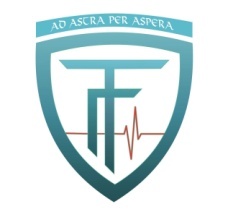 AD ASTRA PER ASPERA www.foundation-gt.com, email: found.gt@gmail.com, тел.: +359887877797
До Ректорана Софийски университетУважаеми Проф. дфн Анастас Герджиков,Ние, от Фондация ,,Гален Темелков“, имаме удоволствието да отправим покана към Вашите студенти и колеги, за участие в първия организиран от нас Форум на студентите и специализантите по медицина и природни науки в България. Основните приоритети на Фондацията са свързани с покрепа, в различни аспекти, на студенти и кандидат-студенти по медицина и природни науки в България. Предвид бъдещите проекти на Фондацията е от особена важност изграждането на връзки между млади хора, имащи общи идеи за промяна в сферата на образованието и развитието на науката. Темата на първото издание на форума е ,,Потенциал на природните и синтетичните фактори в борбата с антибиотичната резистентност“. Събитието ще се състои в сградата на Филиала в гр. Шумен към Медицински университет- Варна в два дни – 24-ти и 25-ти септември 2022 г. За участие ще бъдат одобрени 20 студенти и специализанти от различни специалности свързани с медицината и природните науки. Те ще имат възможността да представят свои доклади по предложената тема и да участват в дискусиите. Разработките им ще бъдат публикувани в специално научно издание на конференцията през 2023 г. На участниците ще бъдат покрити пътни разходи и нощувка. На форума ще присъстват гост-лектори, които ще представят свои разработки по темата и ще отговарят на въпросите на присъстващите студенти. За да заявят своето желание за участие е необходимо попълване на бланка по образец, която прилагаме.Молим за Вашето съдействие и разпространение на информацията за форума сред вашите студенти. След установяване на обратна връзка с Вас ще изпратим програма за събитието. С пожелание за успешен ден,Екип Фондация „Гален Темелков”За контакт:Михаела Тончева – координатор проектТел.: 0899309501; email: found.gt@gmail.com